SOMERON NUORISOVALTUUSTON KOKOUS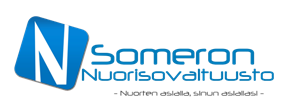 PÖYTÄKIRJA02/2019Aika: klo 15.30   9.5.2019Paikka: Kiiruun koulukeskusÄänivaltaiset:Anni KesäniemiPaavo HintsaJani NorrbyLotta SariolaViivi JooselaEmma ElomaaAntti PetterssonPuhe- ja läsnäolo-oikeus:Lea AhonenASIALISTA:1.              Kokouksen avaaminenPohjaesitys: Avataan kokous.Päätös: Aloitimme kokouksen ajassa 15.372.              Kokouksen järjestäytyminenPohjaesitys: Valitaan puheenjohtajaksi Anni Kesäniemi ja sihteeriksi Paavo Hintsa.Pöytäkirjantarkastajiksi ja ääntenlaskijoiksi valitaan Antti Pettersson ja Emma Elomaa. Myönnetään puhe- ja läsnäolo-oikeudet.Päätös: Valitsimme puheenjohtajaksi Anni Kesäniemen ja sihteeriksi Paavo Hintsan. Valitsimme pöytäkirjan tarkastajiksi Antti Petterssonin ja Emma Elomaan.3.              Kokouksen laillisuus ja päätösvaltaisuusPohjaesitys: Todetaan kokous lailliseksi ja päätösvaltaiseksi.Päätös: Totesimme kokouksen lailliseksi ja päätösvaltaiseksi.4.              Esityslistan hyväksyminen kokouksen työjärjestykseksiPohjaesitys: Hyväksytään esityslista kokouksen työjärjestykseksi.Päätös: Hyväksyimme esityslistan kokouksen työjärjestykseksi. 5.  Lasten ja nuorten hyvinvointisuunnitelma	Pohjaesitys: Käydään läpi suunnitelmaa ja keskustellaan siitä esille tulevia asioita.	Päätös: Päätimme yksimielisesti pyytää mahdollisuutta vaikuttaa suunnitelman toimeenpanossa.Keskustelimme matalankynnyksen harrastusten kävijämäärän lisäämisen keinoista. Esille nousi erityisesti mainonnan lisääminen ja vielä matalamman kynnyksen “starttikerran” järjestäminen. Kohdasta Lasten ja nuorten terveys vahvistuu ja mielen hyvinvointi lisääntyy huomauttaisimme, että palvelut tulisi olla paremmin nuorten tiedossa ja niihin tulisi olla matalampi kynnys osallistua. Totesimme myös, että nuorille voisi olla enemmän opastusta stressinhallintaan.Ehdotamme vertaistukiryhmän perustamista esimerkiksi maahanmuuttajille.6. Nuorisotoimen kuulumisia	Pohjaesitys: Kuunnellaan nuorisotoimen edustajilta tiedotusasioita.	Päätös: Saimme ehdotuksen Nuorisovaltuuston ryhmäytymispäivästä ja päätimme ajankohdaksi 15.8 klo.15.30.Lea Ahonen kertoi Sweco Ympäristö Oy:n Suunnittelijan Satu Suikkolan ottaneen yhteyttä ja kysyneen meidän mielipidettämme Someron maankäyttösuunnitelmasta. Päätimme lähettää edustajamme Jani Norrbyn työpajaan asian tiimoilta.   7.  Lukion yökoulun sponsorointi	Pohjaesitys: Sponsoroimme Someron lukion opiskelijakunnan järjestämää yökoulua 200€:lla. Sponsoroinnin ehtona meillä oli nuorisovaltuuston maininta yhteistyökumppanina opiskelijakunnan Instagramissa. Päätös: Päätimme sponsoroida yökoulua pohjaesityksen mukaisella summalla.8. Nuorisovaltuuston esittäytyminen Someron sivistyslautakunnallePohjaesitys: Ehdotamme esittäytymistä sivistyslautakunnalle.Päätös: Pyydämme yksimielisesti lupaa tulla esittäytymään sivistyslautakunnalle. 9.    Ilmoitusasiat ja postiPohjaesitys: Käydään läpi ja merkitään tiedoksi. Kuullaan kokoukseen puhe- ja läsnäolo-oikeudella osallistuneita. Päätös: Postia ei ollut. Lea Ahonen kertoi, että vanha SoLu-rakennus on saatu nuorisotoimen käyttöön. Hän kertoi myös tulevia nuorisotoimen tapahtumia.10.   TalousasiatPohjaesitys: Käydään läpi taloudellinen tilanne. Hyväksytään esitetyt kuitit.Päätös: Sponsoroimme Someron lukion yökoulua 200 eurolla. Taloustilanne ei ole muuten muuttunut.11.   MMETAPohjaesitys: Käsitellään muut mahdolliset esille tulevat asiat ja merkitään ne tiedoksi.Päätös: Ei ollut muita esille tulleita asioita.12.  Seuraavan kokouksen ajankohtaPohjaesitys: Esitetään seuraavalle kokoukselle ajankohtaa, jolloin mahdollisimman moni nuorisovaltuustolaisista pääsisi paikalle.Päätös: Päätimme järjestää seuraavan kokouksen alustavasti 6.8.2019 kellonaika tarkentuu lähempänä.13.    Kokouksen päättäminenPohjaesitys: Päätetään kokous.Päätös: Päätimme kokouksen ajassa 17.01Pöytäkirjan tarkastajat --------------------------------------------------------------------------------------------------------- Pöytäkirjan tarkastusaika- ja -paikka:  __________________________                                                                   _______________________________		_____________________________Puheenjohtaja allekirj.					Sihteeri allekirj._______________________________		_____________________________Pöytäkirjantarkastajan allekirj.				Pöytäkirjantarkastajan allekirj.